TIPY NA DEŇ / TIPS FOR A DAY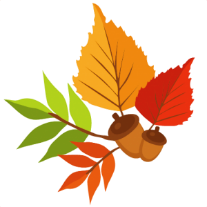 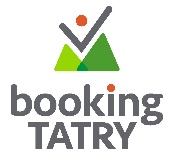 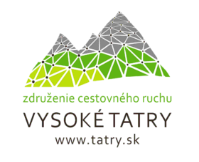 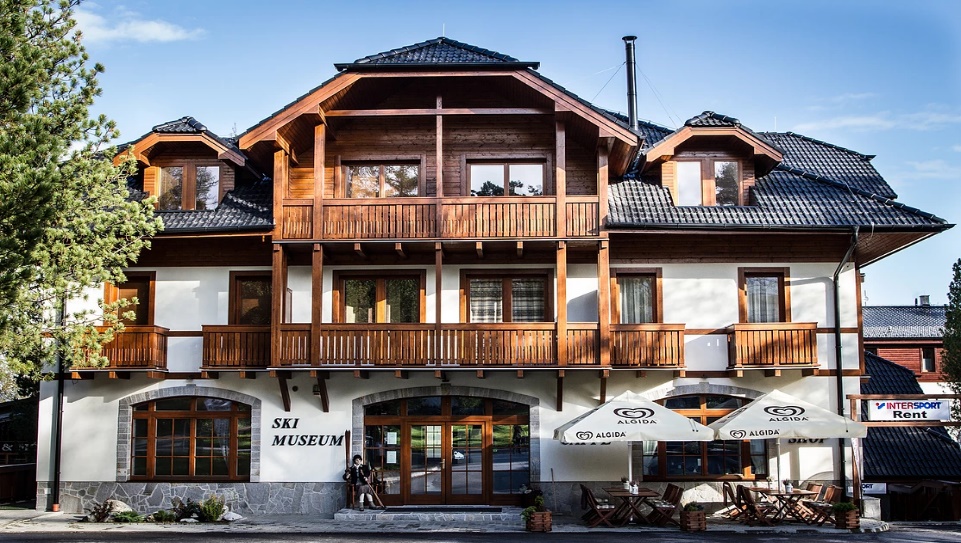 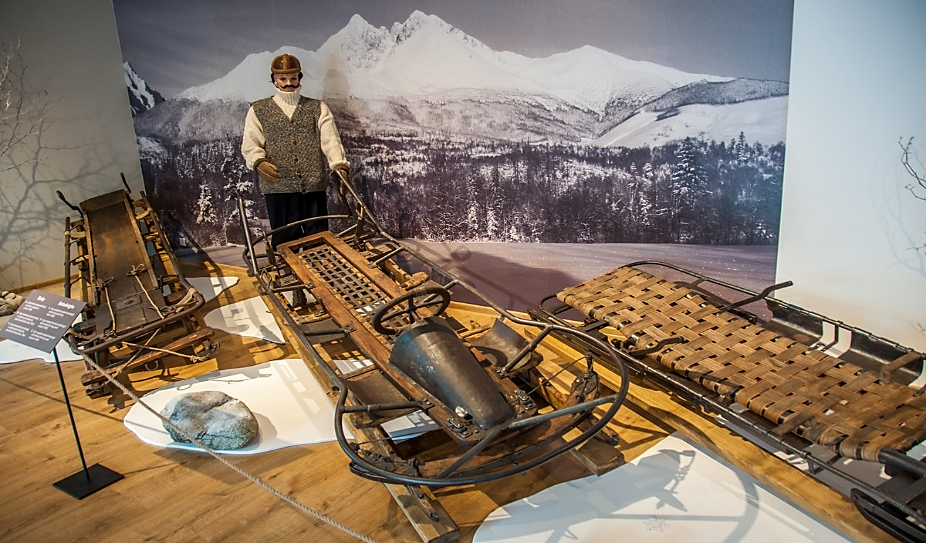 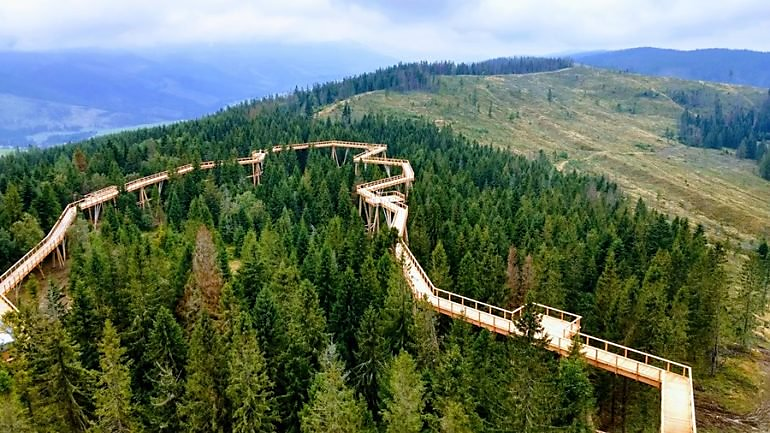 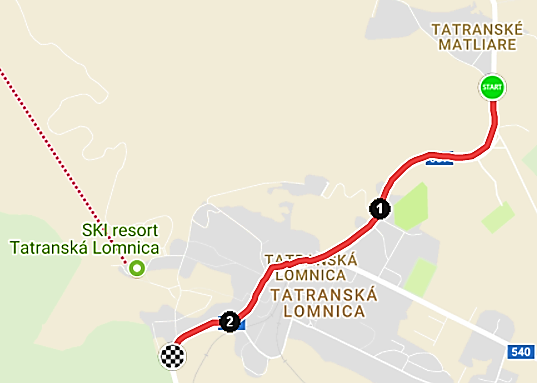 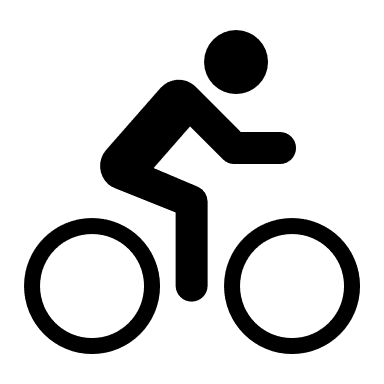 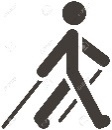 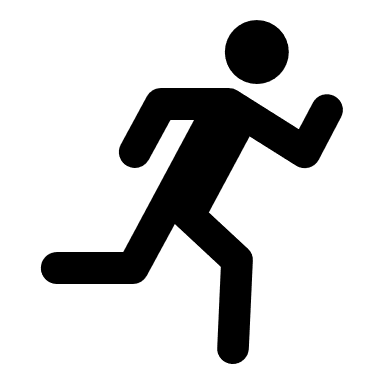 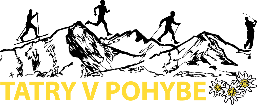 